  JANUARY  2021                               FORSYTH PUBLIC SCHOOLS                                        MENU  JANUARY  2021                               FORSYTH PUBLIC SCHOOLS                                        MENU  JANUARY  2021                               FORSYTH PUBLIC SCHOOLS                                        MENU  JANUARY  2021                               FORSYTH PUBLIC SCHOOLS                                        MENU  JANUARY  2021                               FORSYTH PUBLIC SCHOOLS                                        MENU       BREAKFAST PRICES                                                 LUNCH PRICES      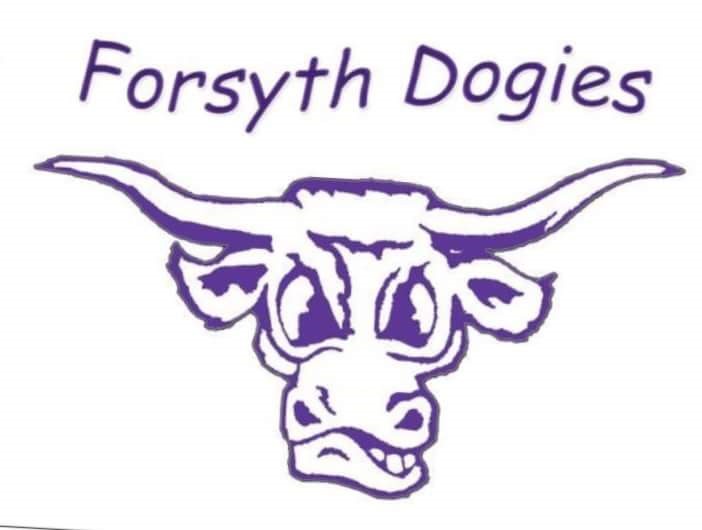       No charge for enrolled students                          No charge for enrolled students                Adult           $1.25                                                     Adult $3.75       BREAKFAST PRICES                                                 LUNCH PRICES            No charge for enrolled students                          No charge for enrolled students                Adult           $1.25                                                     Adult $3.75       BREAKFAST PRICES                                                 LUNCH PRICES            No charge for enrolled students                          No charge for enrolled students                Adult           $1.25                                                     Adult $3.75       BREAKFAST PRICES                                                 LUNCH PRICES            No charge for enrolled students                          No charge for enrolled students                Adult           $1.25                                                     Adult $3.75       BREAKFAST PRICES                                                 LUNCH PRICES            No charge for enrolled students                          No charge for enrolled students                Adult           $1.25                                                     Adult $3.75MONDAYTUESDAYWEDNESDAYTHURSDAYFRIDAYNote:Juice or milk served with all breakfasts.Fruit, vegetable and milk served with all lunches.1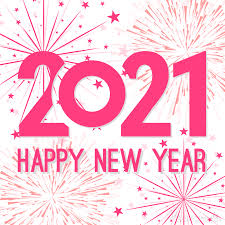 4Banana BreadFruitChicken Patty SandwichFrench Fries5Granola BarFruitSoft Shell TacosRefried Beans6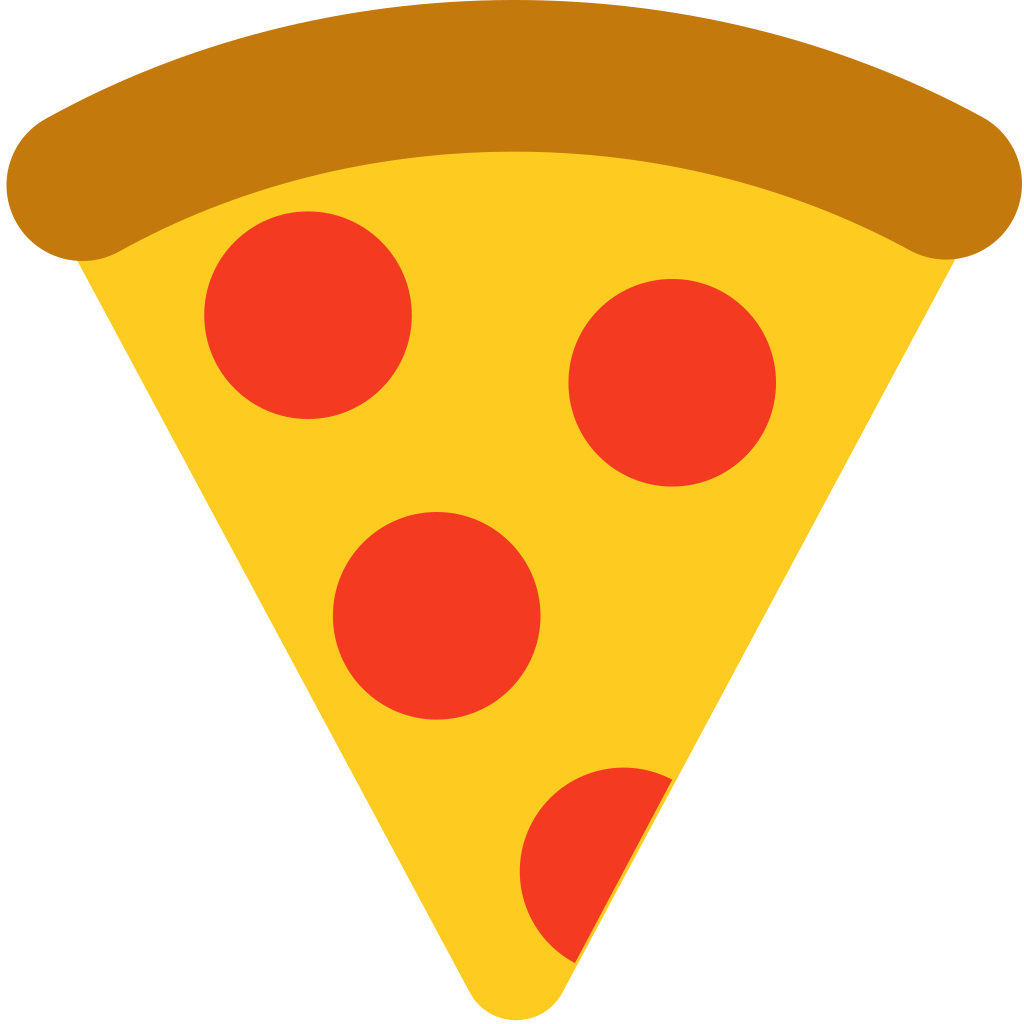 Pop TartFruitPizzaFruit7Cinnamon RollFruitTater Tot CasseroleVegetable8Cold CerealFruitMeatball Sub SandwichPasta Salad11Graham CrackersFruitBreakfast SandwichHash Brown12UBR GranolaFruitNacho SupremeFruit13Cinnamon BitesFruitBaked Chicken WingsFruit14Go GurtFruitSpaghettiGarlic Toast15Cold CerealFruitHot DogBaked Beans18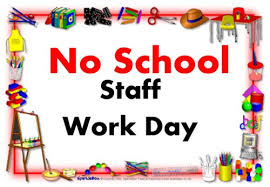 19Pop TartFruitFajitasFruit20Apple CookieFruitGrilled Cheese Tomato Soup21Cinnamon TwistFruitTurkey GravyMashed Potatoes22Cold CerealFruitPizzaFruit25Mini BagelFruitRaviolisBreadstick26DonutFruitChicken EnchiladasSpanish Rice27Nutri-Grain BarFruitScalloped Potatoeswith HamFruit28CroissantFruitChicken DrummiesPotato Cubes29Cold CerealFruit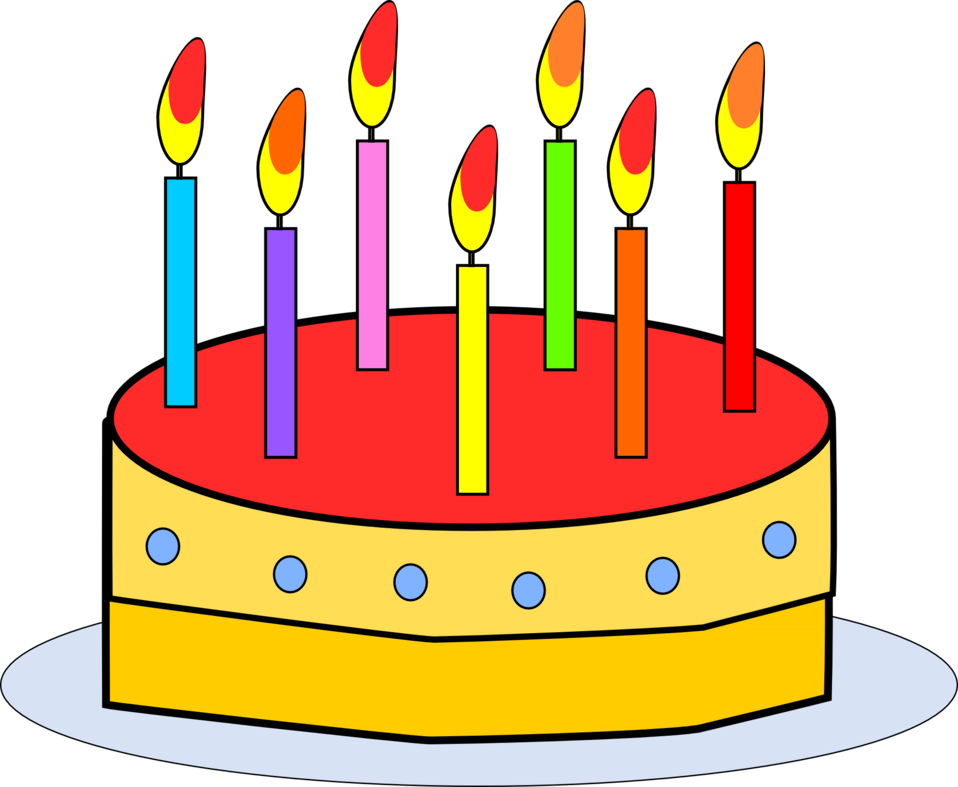 Birthday MealCorn DogChipsBrownie/Ice Cream